Karta pracy- Załącznik 1                                …………………………………...                                                                                    Imię i nazwisko ucznia klasaNapisz numery telefonów, pod które należy zadzwonić, aby wezwać pomoc w określonej sytuacji. W ramce zapisz numer telefonu alarmowego.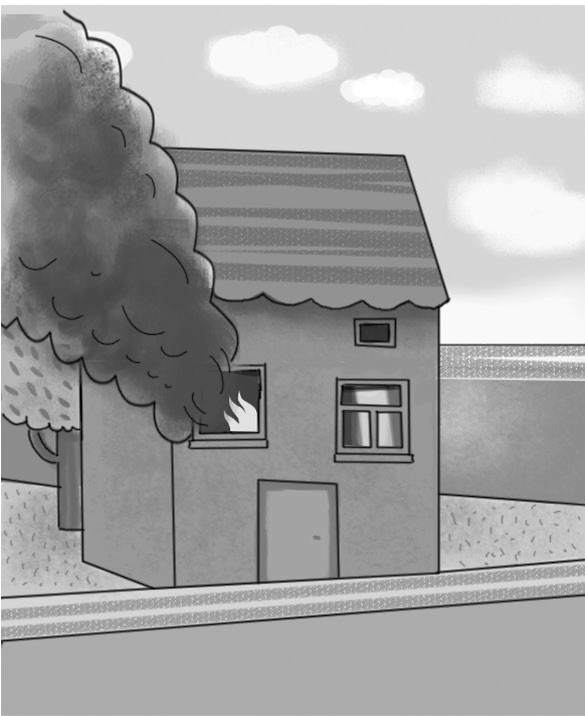 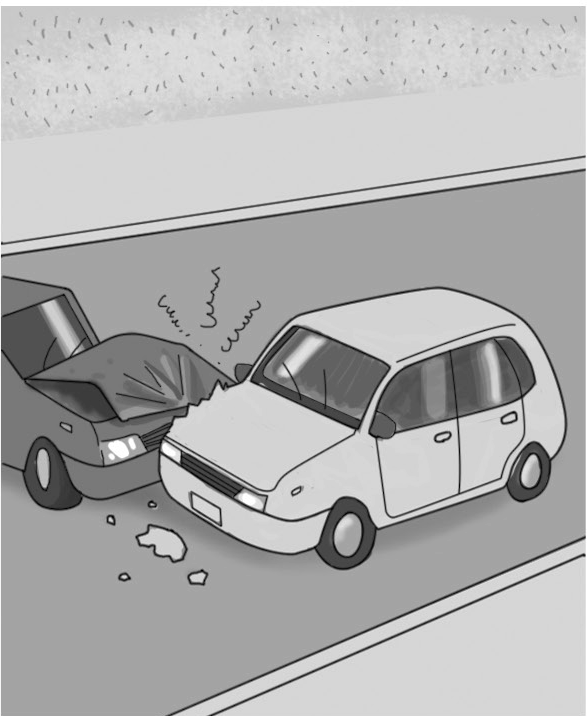 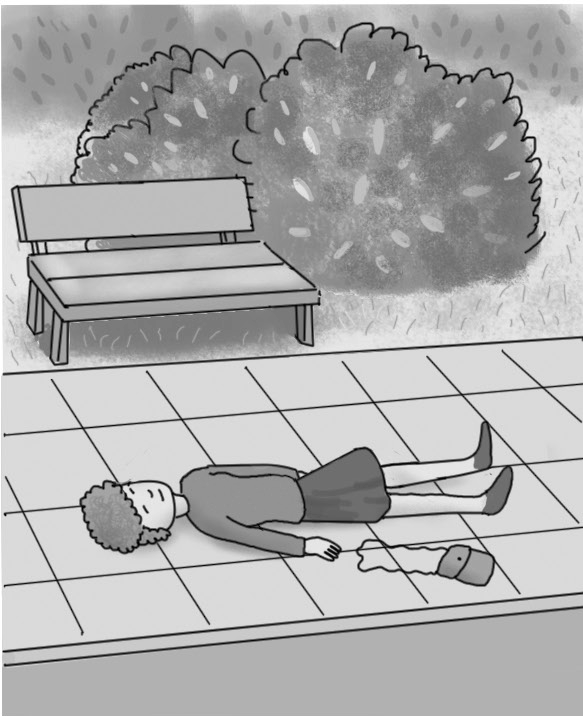 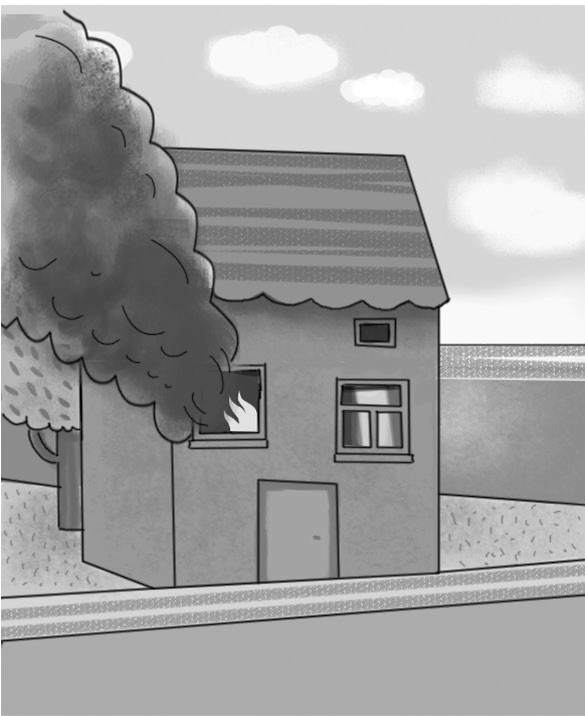 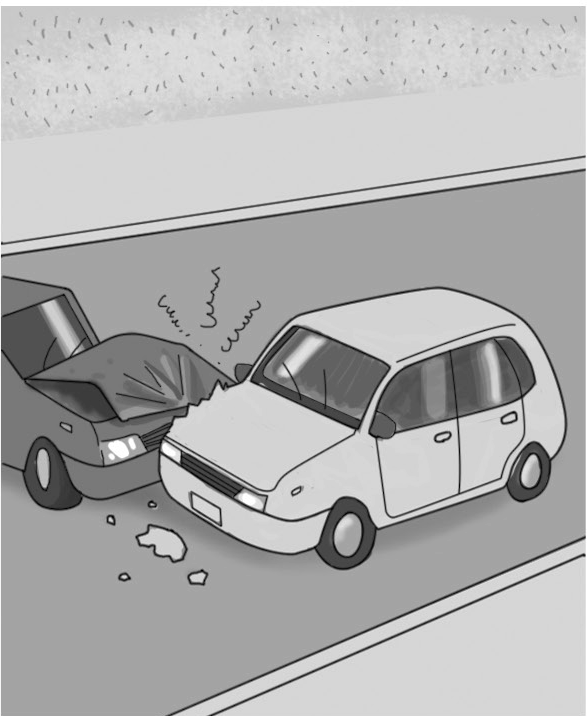 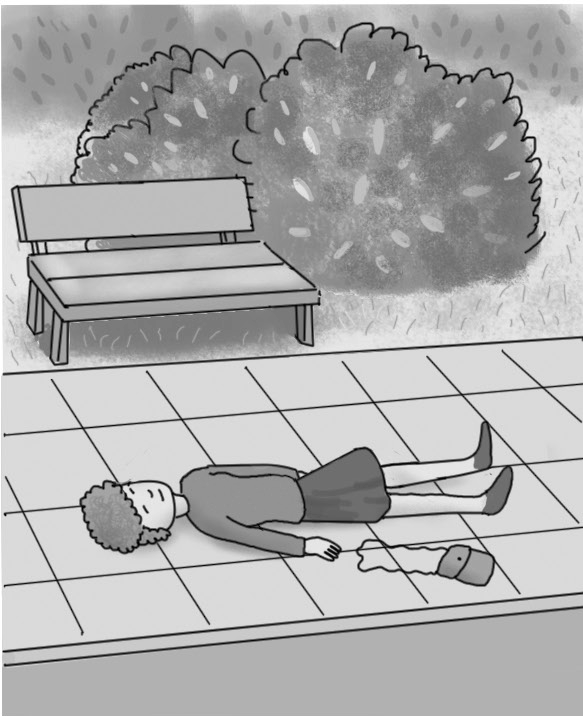 Numer telefonu	Numer telefonu	Numer telefonuNumer telefonu alarmowegoJakie informacje przekażesz przede wszystkim przez telefon, gdy zadzwonisz po pomoc? Podkreśl właściwe zdania.Powiem, czy mam rodzeństwo. Powiem, co się wydarzyło.Powiem, gdzie jestem. Powiem, jak się nazywam.Powiem, kto potrzebuje pomocy. Powiem, co lubię robić.Na  którym   rysunku     pokazano     groźne  wyładowania  elektryczne?  Otocz   pętlą odpowiedni rysunek. 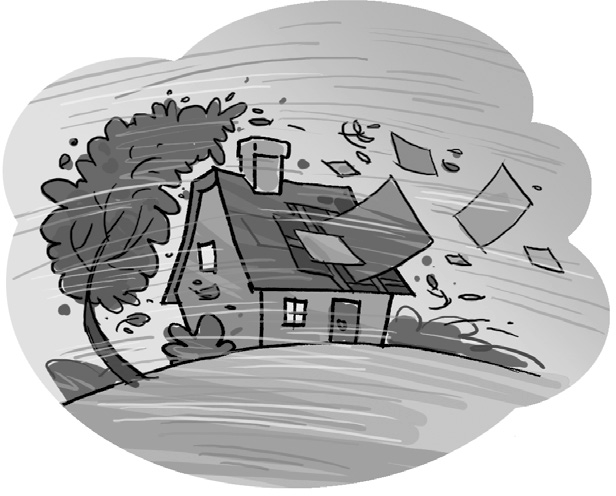 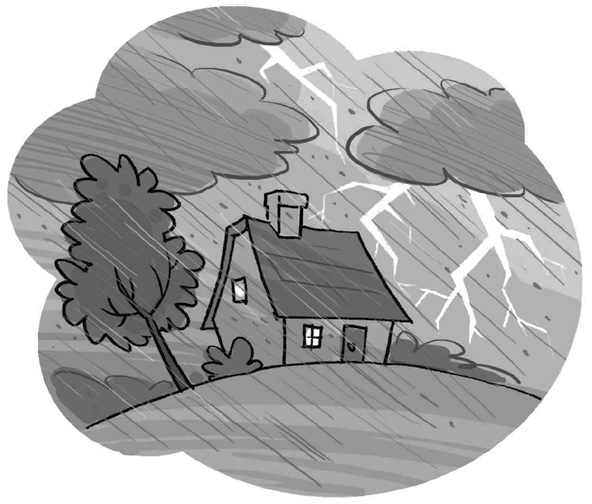 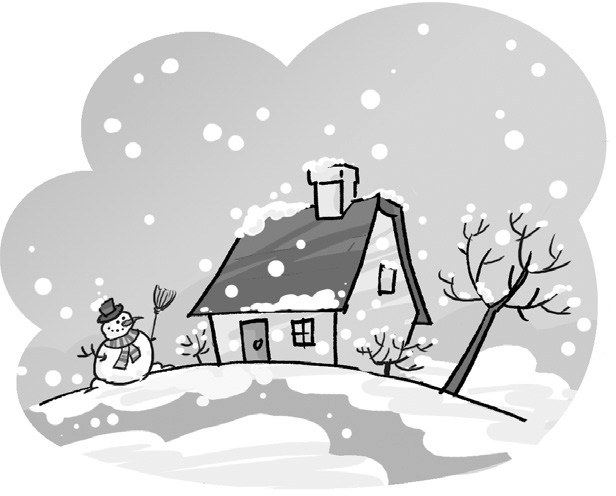 Otocz pętlą rysunek jaskółki dymówki.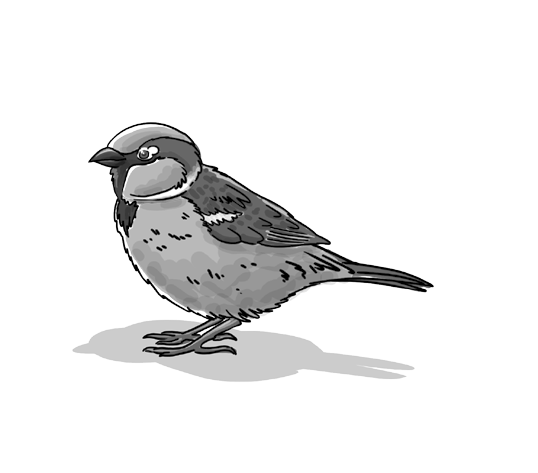 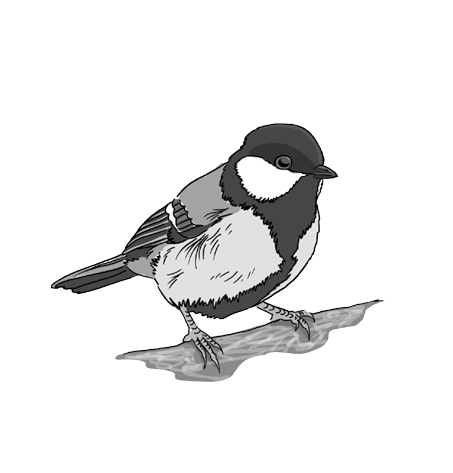 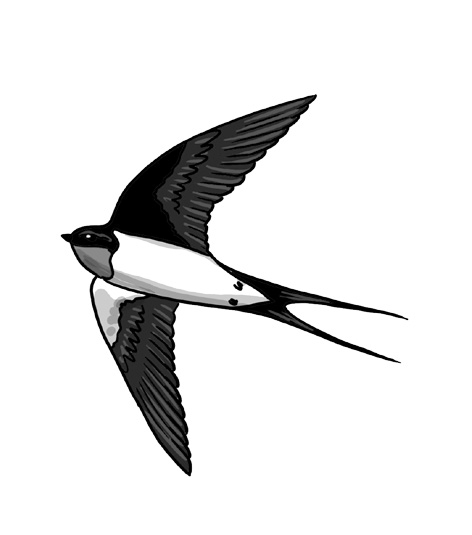 Otocz pętlami pomniki przyrody.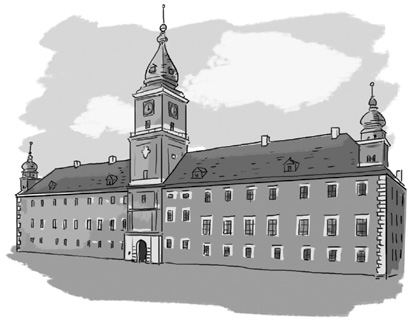 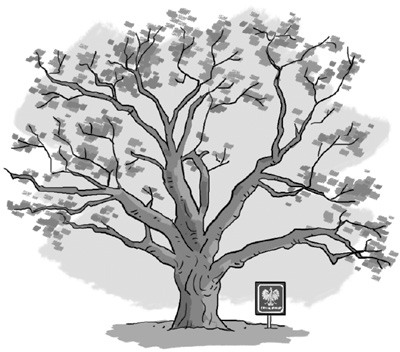 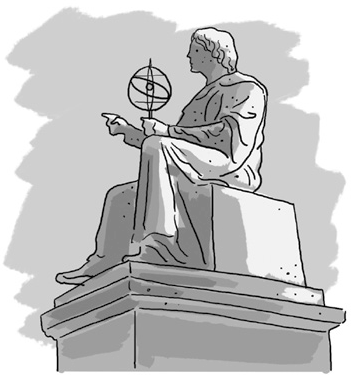 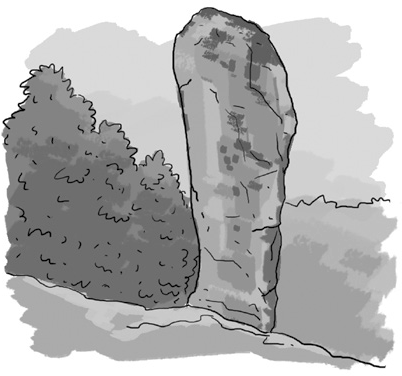 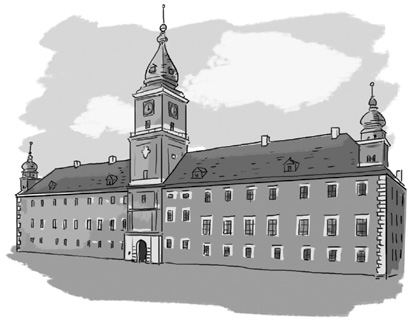 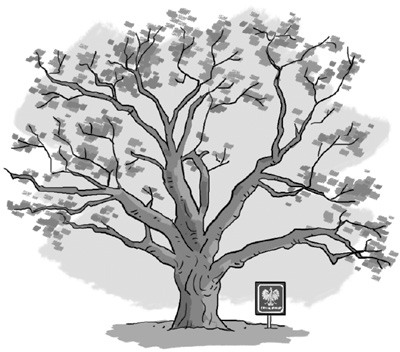 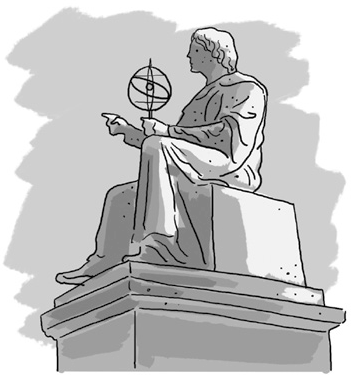 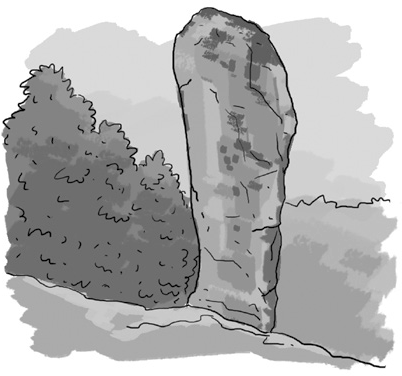 Pod każdym rysunkiem napisz nazwę rośliny, którą przedstawia. Wybierz odpowiednią nazwę z ramki.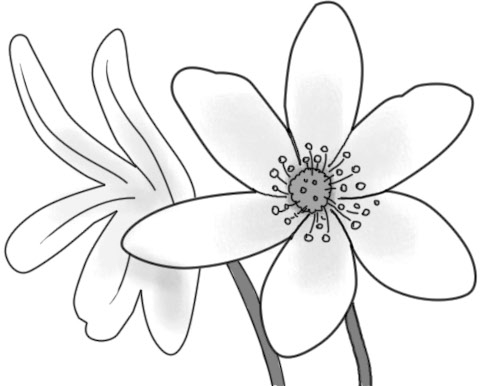 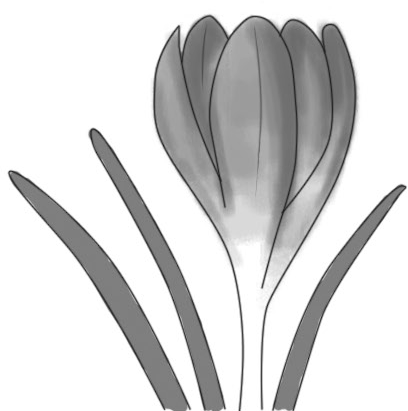 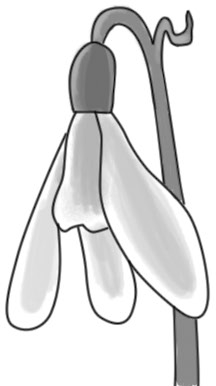 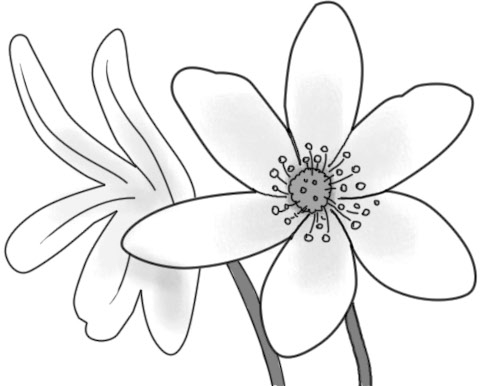 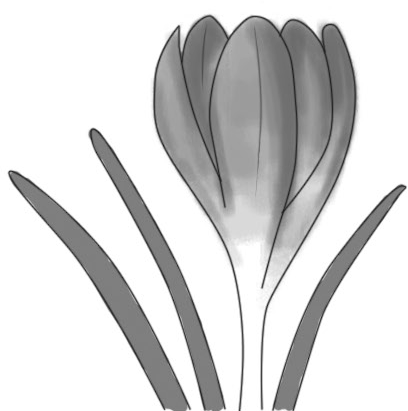 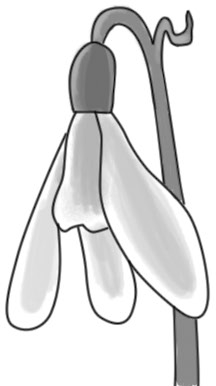 